 กฟ. 97(3)-05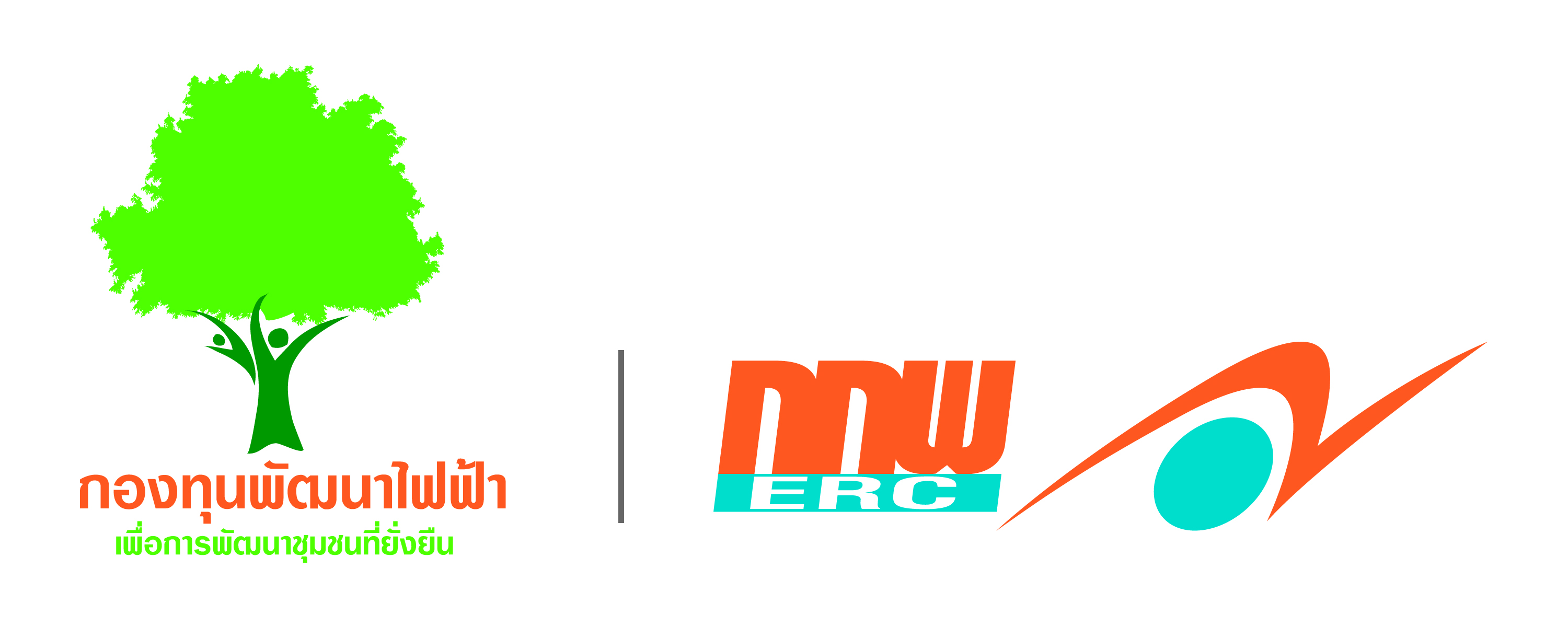 ตัวอย่างเอกสารประกอบการพิจารณากลั่นกรองโครงการชุมชน ของ คพรฟ. ปีงบประมาณ 2555กองทุนพัฒนาไฟฟ้า ................................................................................................ชื่อโครงการชุมชน ................................................................................................ประเภทกิจกรรม      ต่อยอด 	 ขยายผล 	 ริเริ่มทำใหม่	 ทำซ้ำ	ลายมือชื่อ	 Z			(ชื่อ ตัวบรรจง)		ตำแหน่ง เลขานุการ คพรฟ.  	วัน/ เดือน/ ปี 	คำอธิบายเกณฑ์การพิจารณาอนุมัติโครงการชุมชนของ คพรฟ.เกณฑ์การพิจารณาโครงการชุมชนมีไม่มีข้อคิดเห็นอื่น ๆ (ถ้ามี)1. การมีส่วนร่วมของผู้ได้รับผลกระทบ ประชาชน ชุมชนในพื้นที่ประกาศมีหรือไม่2. เป้าหมายและวัตถุประสงค์ของโครงการชุมชนสอดคล้องกับสภาพปัญหาและนำไปสู่การแก้ปัญหาหรือไม่3. ความเชื่อมโยงกับยุทธศาสตร์หรือเป้าหมายตาม พ.ร.บ. การประกอบกิจการพลังงาน ระเบียบฯ ประกาศของ กกพ. และของ คพรฟ.4. นำไปสู่การเยียวยาและฟื้นฟูผู้ได้รับผลกระทบ การป้องกันและเฝ้าระวังผลกระทบที่จะเกิดขึ้น การได้รับโอกาสพัฒนาอย่างทั่วด้าน และมุ่งให้เกิดประโยชน์สูงสุดแก่ผู้ได้รับผลกระทบ/ประชาชน/ชุมชนหรือไม่ 5. ก่อให้เกิดความยั่งยืนในการดำเนินงานหลังจากสิ้นสุดโครงการไปแล้ว6. มี คพรฟ. คณะอนุกรรมการ  คพรต. เจ้าหน้าที่กองทุน ผู้ประสานงานตำบล ประชาชน เด็ก และเยาวชนในชุมชน ที่เสนอโครงการ มีความรู้ความชำนาญหรือมีประสบการณ์เพียงพอที่จะดำเนินงานโครงการชุมชนหรือไม่7. กระบวนการสอดคล้องกับวัตถุประสงค์8. ผลที่คาดว่าจะได้รับ (output) คุ้มค่ากับการลงทุนเพื่อปัจจัยนำเข้าหรือไม่ (input) 9. กิจกรรมที่ระบุ สามารถดำเนินงานได้ตามกรอบเวลาที่แจ้งไว้หรือไม่10. สามารถกำหนดดัชนีวัดความสำเร็จและหลักฐานความสำเร็จได้หรือไม่รวมเกณฑ์การพิจารณาอนุมัติโครงการชุมชนคำอธิบาย1.	การมีส่วนร่วมของผู้ได้รับผลกระทบ ประชาชน ชุมชนในพื้นที่ประกาศมีหรือไม่ดูในทุกระดับ ตั้งแต่การค้นหาปัญหา การค้นหาแนวทางแก้ไข การดำเนินงาน หากชุมชนเป็นแต่เพียงผู้รับประโยชน์อย่างเดียวไม่ถือว่ามีส่วนร่วม หรือประชาชนต้องมีส่วนร่วมในกระบวนการ/ขั้นตอนต่าง ๆ ให้มากที่สุด หากเป็นแต่เพียงผู้รับประโยชน์อย่างเดียวไม่ถือว่ามีส่วนร่วม2.	เป้าหมายและวัตถุประสงค์ของโครงการชุมชนสอดคล้องกับสภาพปัญหาและนำไปสู่การแก้ปัญหาหรือไม่เป้าหมายและวัตถุประสงค์ถูกกำหนดขึ้นจากสภาพปัญหา หรือข้อเท็จจริงในพื้นที่ หรือกำหนดจากการรับฟัง ศึกษา สำรวจผลกระทบ หรือกำหนดจากการสำรวจความต้องการของชุมชน หรือจากแผนตำบล/แผนชุมชน3.	ความเชื่อมโยงกับยุทธศาสตร์หรือเป้าหมายตาม พ.ร.บ. การประกอบกิจการพลังงาน ระเบียบฯ ประกาศ ของ กกพ. และของกรรมการระบุให้ชัดเจนว่าเชื่อมโยงกับยุทธศาสตร์หรือเป้าหมายข้อใด4.	นำไปสู่การเยียวยาและฟื้นฟูผู้ได้รับผลกระทบ การป้องกันและเฝ้าระวังผลกระทบที่จะเกิดขึ้น การได้รับโอกาสพัฒนาอย่างทั่วด้าน  และมุ่งให้เกิดประโยชน์สูงสุดแก่เด็กหรือไม่ ระบุให้ชัดเจน โดยเฉพาะอย่างยิ่งจะต้องมีหลักฐานความสำเร็จ และตัวชี้วัด และแสดงให้เห็นความแตกต่างได้อย่างชัดเจน ไม่เพียงกล่าวอ้างลอย ๆ 5.	ก่อให้เกิดความยั่งยืนในการดำเนินงานหลังจากสิ้นสุดโครงการไปแล้วแสดงให้เห็นชัดเจนด้วยหลักฐาน/ข้อมูลเชิงประจักษ์ ว่าชุมชน หรือประชาชน หรือกลุ่ม หรือองค์กร หรือสภาองค์กร สามารถที่จะดำเนินกิจกรรมลักษณะเดียวกันต่อไปได้เอง แม้สิ้นสุดโครงการชุมชนแล้วก็ตาม ทั้งนี้ให้พิจารณาในเชิงศักยภาพ  โครงสร้างท้องถิ่น หรือ โครงสร้างองค์กรระบบบริหารจัดการสภาพแวดล้อมเทคโนโลยีที่เกี่ยวข้อง6.	มีคณะกรรมการ คณะอนุกรรมการ คณะกรรมการตำบล / ชุมชน  เจ้าหน้าที่กองทุน ผู้ประสานงานตำบล ประชาชน เด็ก และเยาวชนในชุมชน ที่เสนอโครงการมีความรู้ความชำนาญหรือมีประสบการณ์เพียงพอที่จะดำเนินงานโครงการชุมชนหรือไม่แสดงหลักฐานอ้างอิงหากมีความรู้ ความชำนาญ หรือประสบการณ์ หากไม่มี ให้พิจารณาว่าจะอาศัยความรู้ ความชำนาญ ของหน่วยงานใด และพิจารณาต้นทุน /  เงื่อนไขในการขอรับความช่วยเหลืออย่างไร 7.	กระบวนการสอดคล้องกับวัตถุประสงค์บอกวิธีการดำเนินงานที่สามารถแสดงให้เห็นว่าเป็นวิธีการที่เหมาะสมที่จะทำให้บรรลุวัตถุประสงค์8.	ผลที่คาดว่าจะได้รับ (output) คุ้มค่ากับการลงทุนเพื่อปัจจัยนำเข้าหรือไม่ (input) ดูมูลค่า ดูต้นทุน ดูทรัพยากรบุคคลที่ต้องใช้ โดยเปรียบเทียบกับผลลัพธ์ที่ระบุว่าจะเกิดขึ้น 9. 	กิจกรรมที่ระบุ สามารถดำเนินงานได้ตามกรอบเวลาที่แจ้งไว้หรือไม่ดูจากประสบการณ์ในอดีต ดูขอบเขตกิจกรรม (scope) ดูฤดูกาล (หากเกี่ยวข้อง) ดูกิจกรรมที่อื่น ๆ ที่ยังดำเนินการอยู่ (หากเป็นกิจกรรมต่อเนื่อง)10.	สามารถกำหนดดัชนีวัดความสำเร็จและหลักฐานความสำเร็จได้หรือไม่ดูดัชนีตัววัดความสำเร็จที่ตรงกับเป้าหมายที่กำหนดขึ้น